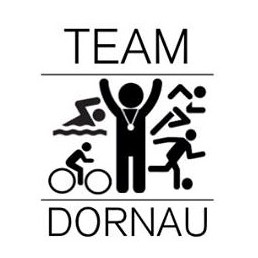 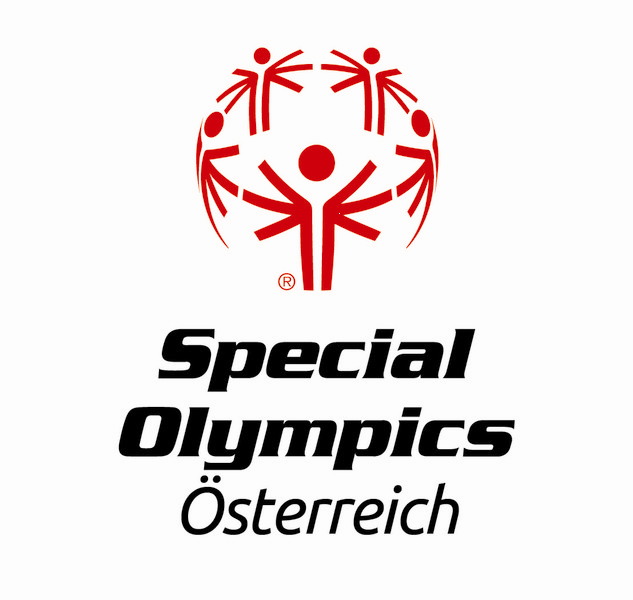 AUSSCHREIBUNGzum22. Dezember 2022Nach den Regeln und gefördert von SPECIAL OLYMPICS ÖSTERREICH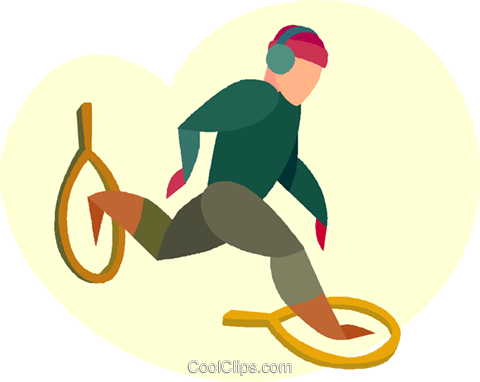 Allgemeine InformationenVeranstalter:Team  DornauGesamtleitung:Ernst LuegerTel. Nr.: 0664/4056217Datum:Donnerstag, 22. Dezember, ca. 10:00 UhrVeranstaltungsort:Schneeland WenigzellNenngeld: 10 €Teilnahmeberechtigung:Teilnahmeberechtigt sind nur Sportler mit gültiger Special Olympics Sportlerlizenz!!!Verpflegung und Übernachtung:Die Mittagsverpflegung und Getränke können bei der Schihütte gekauft werden. Bei Bedarf einer Übernachtungsmöglichkeit wenden Sie sich bitte an Ernst Lueger (Tel.Nr.: 0664/4056217) , der bei der Organisation behilflich ist.Anmeldung:Das Anmeldeformular ist bitte spätestens 8. Dezember per E-Mail an folgende Mailadresse zu schicken: blk-burgenland@specialolympics.atWir bitten um termingerechte Anmeldung. Haftung:Der Veranstalter übernimmt keinerlei Haftung für Unfälle, verlorene Gegenstände usw.